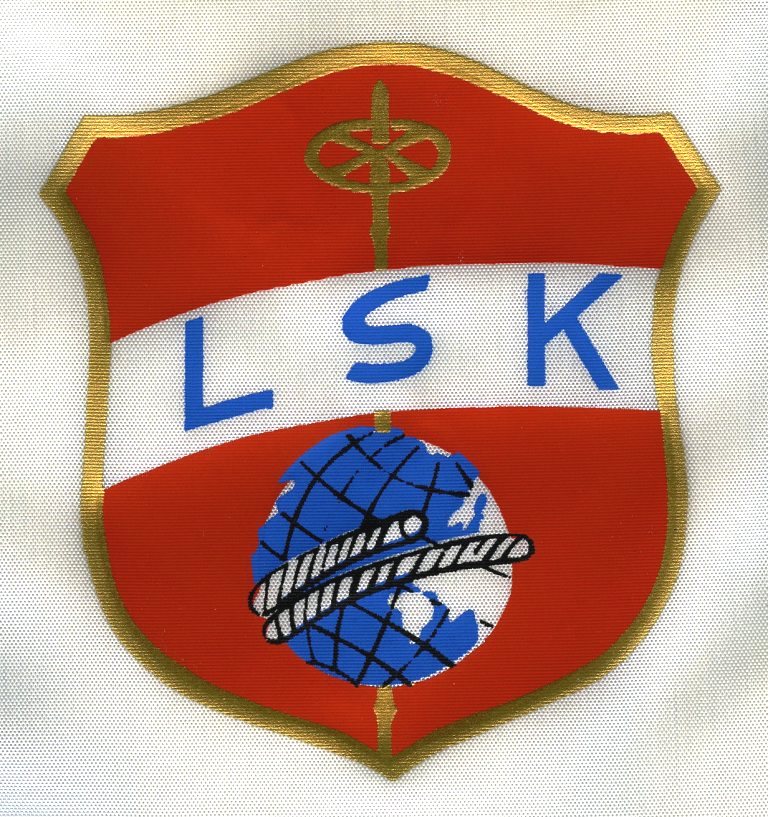 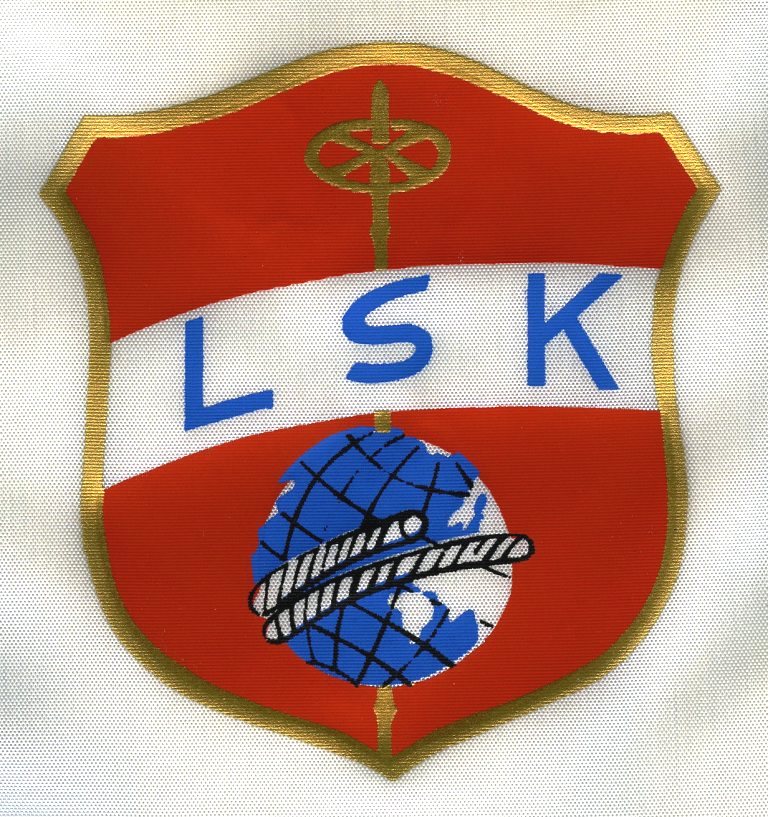 Medeldistans, även klubbmästerskap för FilipstadskretsenKarta: 	Gruvallmänningen, utsnitt av Lesjöforsbladet 2 reviderad 2020 av Lars Bergqvist, 	skala 1:7 500, ekv.5 m, nivå 4 ej godkänd av SOFT eller OF, klubblaser-utskrift.TC: 	Korsningen Mögrevsändevägen och Vattbäcksvägen. Infart från väg 26 vid Franstorp 2,8 	km söder om södra infarten till Lesjöfors Parkering: 	Efter väg och vid mötesplatser kring TCStarttid:	För minimering av smittorisk gäller spridd start, minst 5 m kontaktavstånd och 2 minuters 	startintervall med startstämpling. IK Viking kl.1200-1300, FOK och KIF kl.1300-1400, HOK 	och LSK kl.1400-1500, övriga klubbar kl.1500-. Allt deltagande på egen risk. Banor:      	Grön 1,6 km, orange 3,0 km, violett 3,0 km och svart 4,5 kmStart: 	Avstånd 165 m, obs startstämplingTerräng: 	Detaljrik skogsmark med i huvudsak öppen äldre barrskog. Kuperat med flera ”raviner”. I sydvästra delen tallhedsmark. Områden med nedsatt framkomlighet p.g.a. sten och yngre skog förekommer. Kartprov och bilder se https://idrottonline.se/LesjoforsSK-Orientering/Naturpasset/BilderochkartprovStämpling:	SportIdent, ingen AIR+ funktion men SIAC brickor fungerar, vanlig bricka kan lånas av LSK (24 st finns), borttappad bricka faktureras med aktuellt SportIdent pris. Anmälan:	Senast torsdag 28 maj. Anmälan via Eventor, SMS, e-post eller telefon, kontakt se nedan. Anmälan innebär godkännande att deltagarens namn och ev. tävlingsbilder publiceras på vår hemsida.  Dusch, toa:	Finns inte, badplats med sandstrand finns 0,8 km öster om TC Info:	Lars på telefon 073 0334212 eller e-post bergqvistlars@telia.com 